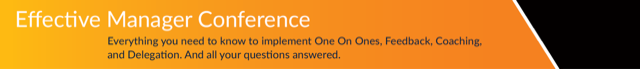 The Basics Of Effective One On Ones (03s)One On Ones Encourage Effective RelationshipsOne On Ones Encourage Effective RelationshipsScheduled – WeeklyWeekly, Rarely MissedMeet With All Of Your Team Members IndividuallyNot Ad-Hoc (“Talking All The Time” Is Not As Effective)Rarely Missed – 85% CompliantAgenda – 30 Minutes10 Mins For Them – Whatever They Want (They Will All Be Subtly Different)10 Mins For You – Whatever You Want (Work)10 Mins For The Future – Coaching And Career Planning – Maybe Not Enough Time In O390% Will Likely Be 15/15Location – Your Office Or CubeNot In Public – Private Isn’t Necessary (Think Semi-Private)Huddle Or Breakout Rooms Are An OptionDon’t Schedule A Conference Room (Consider Resources And Scheduling)Remote ConsiderationsPhone Is OK, Video Is PreferableWatch For Interruptions And DistractionsYou Start The Call - Be On TimeHandwritten NotesOne On Ones Are Business MeetingsHandwritten Notes Are Most EffectiveTechnology Is Welcome But No TypingHow To PrepareConsider Their Work And ProjectsReview Last Week’s Meeting NotesDetermine What Requires Follow UpDecide What (If Any) Feedback To GiveManager Tools One on One Tracking FormManager Tools One on One Tracking FormManager Tools One on One Tracking FormManager Tools One on One Tracking FormTeam Member:Team Member:Date: Date: Department:Department:Department:Time:Personal/Notes: (Spouse, Children, Pets, Hobbies, Friends, History, etc.)Personal/Notes: (Spouse, Children, Pets, Hobbies, Friends, History, etc.)Personal/Notes: (Spouse, Children, Pets, Hobbies, Friends, History, etc.)Personal/Notes: (Spouse, Children, Pets, Hobbies, Friends, History, etc.)Team Member Update: (Notes you take from their “10 minutes”)Team Member Update: (Notes you take from their “10 minutes”)Team Member Update: (Notes you take from their “10 minutes”)Team Member Update: (Notes you take from their “10 minutes”)Manager Update: (Notes you make pare for Your “10 minutes”)Manager Update: (Notes you make pare for Your “10 minutes”)Manager Update: (Notes you make pare for Your “10 minutes”)Manager Update: (Notes you make pare for Your “10 minutes”)Future/Follow Up: (Where are they headed?  And Items that you will review at the next O3)Future/Follow Up: (Where are they headed?  And Items that you will review at the next O3)Future/Follow Up: (Where are they headed?  And Items that you will review at the next O3)Future/Follow Up: (Where are they headed?  And Items that you will review at the next O3)  Questions to Ask:  Tell me about what you’ve been working on.  Is there anything I need to do, and if so by when?  Is there anything I need to do, and if so by when?  Is there anything I need to do, and if so by when?  Tell me about your week – what’s it been like?  How are you going to approach this?  How are you going to approach this?  How are you going to approach this?  Tell me about your family/weekend/ activities?  What do you think you should do?  What do you think you should do?  What do you think you should do?  Where are you on (    ) project?  So, you’re going to do “X” by Tuesday, right?  So, you’re going to do “X” by Tuesday, right?  So, you’re going to do “X” by Tuesday, right?  Are you on track to meet the deadline?  Where are you on budget?  Where are you on budget?  Where are you on budget?  What questions do you have about the project?  What can you/we do differently next time?  What can you/we do differently next time?  What can you/we do differently next time?  What did (     ) say about this?  Any ideas/suggestions/improvements?  Any ideas/suggestions/improvements?  Any ideas/suggestions/improvements?